2018年度洛阳市洛龙区学府街道办事处决算二o—九年十月目 录第一部分	学府街道办事处概况一、	部门职责二、	机构设置第二部分	2018年度部门决算表一、	收入支出决算总表二、	收入决算表三、	支出决算表四、	财政拨款收入支岀决算总表五、	一般公共预算财政拨款支岀决算表六、	一般公共预算财政拨款基本支出决算表七、	一般公共预算财政拨款“三公”经费支岀决算表八、	政府性基金预算财政拨款收入支出决算表第三部分	2018年度部门决算情况说明一、	收入支出决算总体情况说明二、	收入决算情况说明三、	支岀决算情况说明四、	财政拨款收入支岀决算总体情况说明五、	一般公共预算财政拨款支岀决算情况说明六、	一般公共预算财政拨款基本支出决算情况说明七、	一般公共预算财政拨款“三公”经费支岀决算情况说八、	预算绩效情况说明九、	政府性基金预算财政拨款支岀决算情况说明十、机关运行经费支岀情况说明十一、政府采购支出情况说明十二、国有资产占用情况说明第四部分 名词解释第一部分洛龙区学府街道办事处概况一、部门职责1、	认真贯彻党的路线、方针、政策和国家的法律法规; 执行区委、区政府的决议、决定，保证区委、区政府的指示 在本辖区内贯彻落实，对本辖区内的重大问题进行决策，确 保政令畅通。2、	组织制定街道、社区党的建设规划，做好居民区党 支部建设工作；加强党的基层组织建设，充分发挥街道、社 区党组织的领导核心作用和党员先锋模范作用，做好社区各 类社会组织的党建工作和发展党员工作；加强党员、干部队 伍建设的管理，进行党性、党风、党纪教育，促进廉政建设。3、	制定辖区内经济发展规划及各项经济发展指标，督 促检查经济运行、安全生产、政务公开情况，负责街道办事 处财政管理和税收工作；负责辖区内招商引资、项目建设等 工作。4、	密切联系群众，做好群众工作；搞好信访、矛盾纠 纷排查治理工作，化解各种不稳定因素；做好社会治安综合 治理、平安建设、打击邪教等工作，确保街道、社区的政治 稳定和社会安定；做好辖区内城市管理、社区建设、社区服 务及管理、精神文明建设、人民武装等方面工作，为经济发 展创造良好环境。5、	负责社区居委会政权建设、组织换届、拥军优属、 优抚救济、民族宗教及助残工作。6、依据有关法律、法规及相关政策，会同有关部门做 好辖区内市容市貌、环卫、公用设施、卫生防疫、社区医疗、 老年人保障等工作；配合做好辖区内绿化、环保和征地、拆 迁等工作。7、	宣传贯彻有关计划生育的方针、政策和法规，做好 辖区内常住人口和流动人口的计划生育工作。8、	负责辖区内群众文化、体育及文化市场管理工作， 采取各种措施保障适龄儿童、少年接受义务教育，做好关心 下一代工作。9、	负责辖区内就业和再就业人员管理、低收入家庭救 济；配合劳动保障部门做好辖区内用人单位、就业服务机构 及劳动者执行劳动和社会保障政策情况的监督检查，处理好 劳动争议。10、	负责辖区内的国防教育、民兵训练、兵役登记及人 民防控工作。11、	负责辖区内城区建设与管理、绿化、防汛、综合治 理、救灾工作。12、	负责辖区内初级卫生保健、防疫、灭鼠除害工作。 做好本街道干部职工的教育、培训、考核和监督工作。二、机构设置二、机构设置学府街道办事处党工委、政府对下设人员岗位进行了核定，其中行政编制15名，实有定编12人，事业编制24人，实有定编11人，上述共计核定编制39人，实际核定23人，缺编16人。办事处设置 3 个内设机构，即党政办公室、社会经济发展办公室、城市管理办公室（加挂社会治安 综合治理办公室牌子）。纪检（监察）机构按有关规定设置。从决算单位构成看，学府街道办事处部门决算包括： 本级决算。第二部分2018年度部门决算表收入支岀决算总表公开01表注：本表反映部门本年度的总收支和年末结转结 余情况。本表金额转换为万元时，因四舍五入可 能存在尾差。收入决算表洛龙区学府街道办事处部门:公开02表单位：万元支岀决算表洛龙区学府街道办事处部门:公开03表单位：万元财政拨款收入支岀决算总表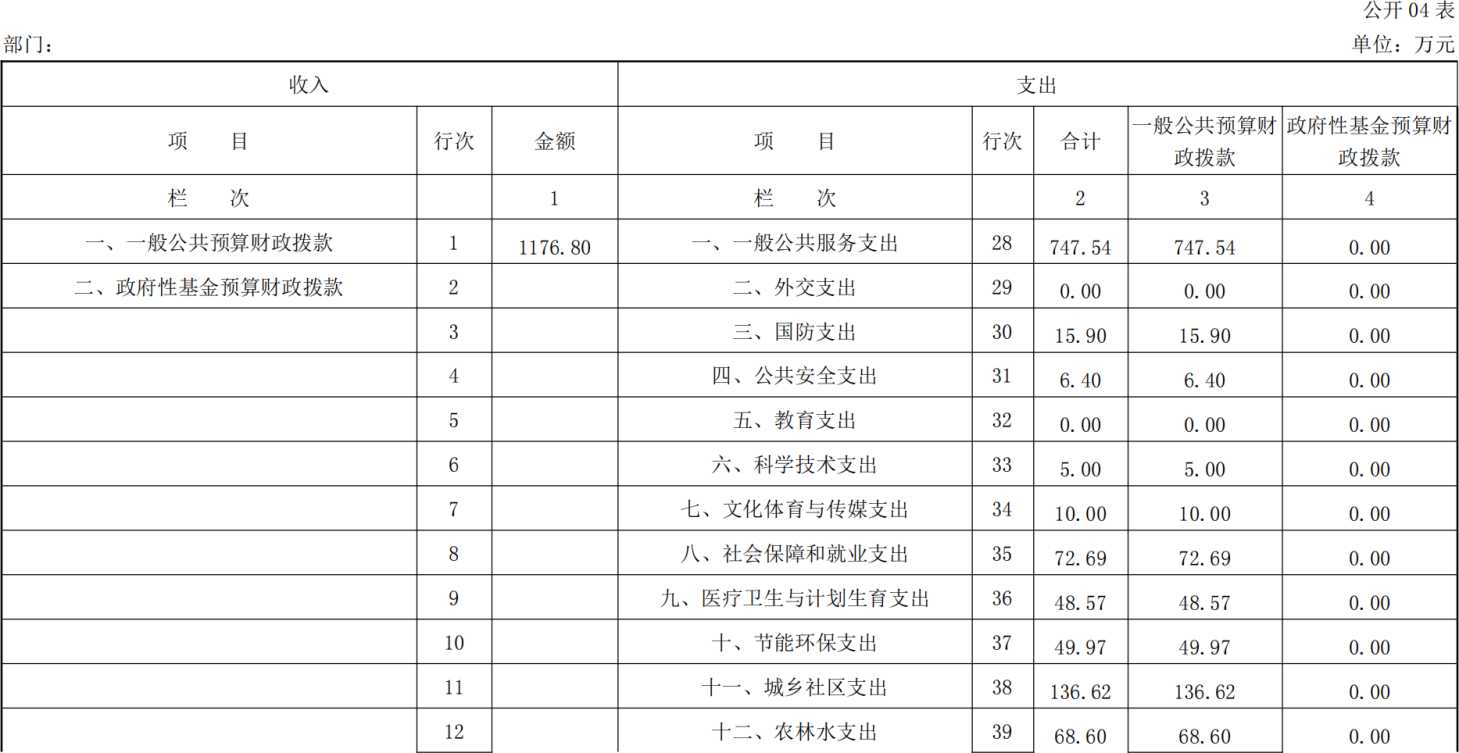 -23 -一般公共预算财政拨款支岀决算表公开05表一般公共预算财政拨款基本支岀决算表公开06表注：本表反映部门本年度一般公共预算财政拨款基本支出明细情况。本表金额转换为万元时，因四舍五入可能存在尾差。一般公共预算财政拨款“三公”经费支岀决算表公开07表部门：	洛龙区学府街道办事处	单位：万元注：本表反映部门本年度“三公”经费支出预决算情况。其中，预算数为“三公”经费年初预算数，决算数是包括当年一般公共预算财政拨款和以前年度结转 资金安排的实际支出。本表金额转换为万元时，因四舍五入可能存在尾差。政府性基金预算财政拨款收入支岀决算表公开08表注：本表反映部门本年度政府性基金预算财政拨款收入、支出及结转和结余情况。说明：学府街道办事处没有政府性基金收入，也没有使用政府性基金安排的支出，故本表无数据。第三部分2018年度部门决算情况说明-34 -一、	收入支出决算总体情况说明2018年度收入总计为1210. 03万元；支出总计为 1210. 03万元。与上年度相比，收入增加681. 9万元、增长 129. 12%;支出增加681.9万元,增长129.12%。主要原因是 学府街道办事处于2017年7月正式挂牌成立，收入、支 出情况偏低。2018年人员配备、各部门业务增加，故增长比 例较大。二、	收入决算情况说明2018年度收入合计1176.8万元，其中：财政拨款收入 1176. 8 万元，占 100%。三、	支出决算情况说明2018年度支出合计1181.59万元，其中：基本支出 249. 17万元，占21%;项目支出932. 42万元，占79%。四、	财政拨款收入支出决算总体情况说明2018年度收入总计为1210. 03万元；支出总计为 1210. 03万元。与上年度相比，收入增加681. 9万元、增长 129. 12%;支出增加681.9万元,增长129.12%。主要原因是 学府街道办事处于2017年7月正式挂牌成立，收入、支 出情况偏低。2018年人员配备、各部门业务增加，故增长比 例较大。五、	一般公共预算财政拨款支出决算情况说明（一）总体情况。2018年度一般公共预算财政拨款支出1181.59万元，占 本年支出合计的100%。与上年度相比，一般公共预算财政拨 款支出增加673. 53万元，增长132. 57%。主要原因是学府街 道办事处于2017年7月正式挂牌成立，收入、支出情况 偏低。2018年人员配备、各部门业务增加，故增长比例较大。（二）	结构情况。2018年度一般公共预算财政拨款支出1181. 59万元，主 要用于以下方面：一般公共服务（类）支出747.54万元， 占63.27%;国防支出15. 9万元，占1.35%;公共安全支出4万元，占0.54%;科学技术支出5万元，占0.42%;文化 体育与传媒支出10万元，占0.85%;社会保障和就业支出 72.69万元，占6. 15%;医疗卫生与计划生育支出48.57万 元，占4. 11%;节能环保支出49.97万元，占4.23%;城乡 社区支出136.62万元，占11. 56%;;农林水支出68.6万元， 占5.81%;资源勘探信息等支出8. 08万元，占0.68%;住房 保障支出12.23万元，占1.04%。（三）	具体情况2018年度一般公共预算财政拨款支出年初预算为970.4 万元，支出决算为1181. 59万元，完成年初预算的122. 38%。 其中：一般公共服务（类）人大事务（款）人大会议（项） 年初预算为2万元，支出决算为2万元，完成年初预算的 100%。2、	一般公共服务（类政府办公厅（室）及相关机构事 务（款）行政运行（项）年初预算为87.19万元，支出决算 为195. 73万元，完成年初预算的224. 49%。决算数与年初预 算数存在差异的主要原因是学府街道办事处于2017年7 月正式挂牌成立，人员配备不足，2018年人员配备有增加。3、	一般公共服务（类）政府办公厅（室）及相关机构 事务（款）一般行政管理事务（项）年初预算为255.10万 元，支出决算为365. 99万元，完成年初预算的143. 47%。决 算数与年初预算数存在差异的主要原因是学府街道办事处 于2017年7月正式挂牌成立，2018年各部门业务增加。4、	一般公共服务（类）政府办公厅（室）及相关机 构事务（款）信访事务（项）年初预算为116万元，支出决 算为136万元，完成年初预算的117.24%。5、一般公共服务（类）政府办公厅（室）及相关机 构事务（款）事业运行（项）年初预算为41.91万元，支出 决算为12. 14万元，完成年初预算的28.97%。6、一般公共服务（类）政府办公厅（室）及相关机构事 务（款）其他政府办公厅（室）及相关机构事务支出（项）年初 预算为100.00万元，支出决算为6.59万元，完成年初预算 的 0. 07%。7、一般公共服务（类）统计信息事务（款）一般行政 管理事务（项）年初预算为5万元，支出决算为5万元，完 成年初预算的100%。8、	一般公共服务（类）税收事务（款）代扣代收代征 税款手续费（项）年初预算为万元，支出决算为1.08万元， 完成年初预算的％。9、	一般公共服务（类）纪检监察事务（款）一般行政 管理事务（项）年初预算为6万元，支出决算为6万元，完 成年初预算的100%10、	一般公共服务（类）商贸事务（款）招商引资（项） 年初预算为11万元，支出决算为11万元，完成年初预算的 100%11、	一般公共服务（类）群众团体事务（款）一般行政 管理事务（项）年初预算为6万元，支出决算为6万元，完 成年初预算的100%12、	国防支出（类）国防动员（款）兵役征集（项）年 初预算为10万元，支出决算为10万元，完成年初预算的100%13、	国防支出（类）国防动员（款）其他国防动员支出 （项）年初预算为0万元，支出决算为5. 9万元，完成年初预算的100%,决算数与年初预算数存在差异的主要原因是此 支出资金性质属收回国库集中支付额度。14、	公共安全支出（类）司法（款）基层司法业务（项） 年初预算为6. 4万元，支出决算为6.4万元，完成年初预算 的 100%15、	科学技术支出（类）科学技术普及（款）科普活动 （项）年初预算为5万元，支出决算为5万元，完成年初预算的100%16、	文化体育与传媒支出（类）文化（款）群众文化（项） 年初预算为10万元，支出决算为10万元，完成年初预算的 100%17、	社会保障和就业支出（类）民政管理事务（款）拥 军优属（项）年初预算为5万元，支出决算为5万元，完成 年初预算的100%18、	社会保障和就业支出（类）民政管理事务（款）基 层政权和社区建设（项）年初预算为39万元，支出决算为 38.97万元，完成年初预算的99.92%19、	社会保障和就业支出（类）行政事业单位离退休（款） 机关事业单位基本养老保险缴费支出（项）年初预算为19.8 万元，支出决算为19. 8万元，完成年初预算的100%20、	社会保障和就业支出（类）临时救助（款）临时救 助支出（项）年初预算为13.5万元，支出决算为8.92万元， 完成年初预算的66. 07%21、	医疗卫生与计划生育支出（类）计划生育事务（款） 计划生育服务（项）年初预算为39.3万元，支出决算为39. 3 万元，完成年初预算的100%22、	疗卫生与计划生育支出（类）行政事业单位医疗（款） 行政单位医疗（项）年初预算为9.27万元，支出决算为9.27 万元，完成年初预算的100%23、	节能环保支出（类）污染防治（款）大气（项年初 预算为50万元，支出决算为49.97万元，完成年初预算的 99. 94%24、	城乡社区支出（类）城乡社区管理事务（款）行政 运行（项）年初预算为万元，支出决算为16.62万元，完成 年初预算的％25、	城乡社区支出（类）城乡社区规划与管理（款）城 乡社区规划与管理（项）年初预算为100万元，支出决算为 120万元，完成年初预算的100%26、	农林水支出（类）农业（款）其他农业支出（项） 年初预算为万元，支出决算为57.9万元，完成年初预算的 120%27、	农林水支出（类）农村综合改革（款）对村民委员 会和村党支部的补助（项）年初预算为10.7万元，支出决 算为10. 7万元，完成年初预算的100%28、	资源勘探信息等支出（类）安全生产监管（款）一 般行政管理事务（项）年初预算为10万元，支出决算为8.08 万元，完成年初预算的80. 8%29、	住房保障支出（类）住房改革支出（款）住房公积 金（项）年初预算为12.23万元，支出决算为12.23万元， 完成年初预算的100%六、	一般公共预算财政拨款基本支出决算情况说明2018年度一般公共预算财政拨款基本支出249. 17万元。 其中：人员经费229.99万元，主要包括：基本工资、津贴 补贴、奖金、绩效工资、机关事业单位基本养老保险缴费、 其他社会保障缴费、职工基本医疗保险缴费、其他工资福利 支出、住房公积金；公用经费19.19万元，主要包括：办公 费、印刷费、手续费、邮电费、维修（护）费、委托业务费、 工会经费、福利费、其他交通费用。七、	一般公共预算财政拨款“三公”经费支出决算情况 说明（一）	“三公”经费财政拨款支出决算总体情况说明。2018年度“三公”经费财政拨款支出预算为4万元，支 出决算为2. 99万元，完成预算的74.75%。支出决算数与预 算数存在差异的主要原因是学府街道办事处2018年无公务 接待支出。（二）	“三公”经费财政拨款支出决算具体情况说明。2018年度“三公”经费财政拨款支出决算中，因公出国 （境）费支出决算。万元，完成预算的0%，占0%；公务用 车购置及运行费支出决算2.99万元，完成预算的99.67%, 占100%；公务接待费支出决算0万元，完成预算的0%,占 O%。具体情况如下：因公出国（境）费年初预算为0万元，支出决算为0万元，完成年初预算的0%。公务用车购置及运行费初预算为3万元，支出决算 为2.99万元，完成年初预算的99.67%。其中：公务用车购置支出为0万元，购置车辆0辆.公务用车 运行支出2. 99万元。主要用于公务用车保险、维修保养及 燃油费。2018年期末，部门开支财政拨款的公务用车保有量 为2辆。公务接待费初预算为1万元，支出决算为0万元，完 成年初预算的0%。其中：外宾接待支出0万元。2018年共接待国（境）外来访团 组0个、来访外宾0人次（不包括陪同人员）。其他国内公 务接待支出0万元。八、预算绩效情况说明（一）绩效管理工作开展情况。2018年，学府街道办事处结合绩效评价工作实际，按照 洛阳市人民政府《洛阳市人民政府关于推进我市预算绩效管 理的实施意见》（洛政〔2011〕99号）及洛龙区人民政府《洛 龙区人民政府关于推进全区预算绩效管理的实施意见》（洛 龙政〔2012〕31号）、《洛龙区人民政府办公室关于印发洛 龙区财政支出绩效评价管理暂行办法的通知》（洛龙政办 〔2012） 23号）要求，对照我单位申请预算时的绩效目标， 根据《洛龙区财政支出绩效评价指标体系（试行）》指标， 对各个项目支出开展了财政支出绩效报告自我评价；对创 建、卫生保洁经费和综治、信访经费进行了重点绩效评价。（二）	项目绩效自评结果。财政支出绩效报告自我评价结果为良好。（三）	重点绩效评价结果。财政支出绩效报告重点绩效评价为创建、卫生保洁经费 和综治、信访经费。评价结果为良好。九、政府性基金预算财政拨款支出决算情况说明2018年度政府性基金预算财政拨款支出年初预算为。万 元，支出决算为0万元，完成年初预算的0%。十、机关运行经费支出情况说明2018年度机关运行经费年初预算为19. 51万元，支出决 算为19.19万元，完成年初预算的98%。十一、政府采购支出情况说明2018年度政府采购支出总额0万元，其中：政府采购货 物支出0万元、政府采购工程支出0万元、政府采购服务支 出0万元。授予中小企业合同金额0万元，占政府采购支出 总额的0%。十二、国有资产占用情况说明2018年期末，学府街道办事处共有车辆2辆，其中： 一般公务用车1辆，一般执法执勤用车1辆，特种专业技 术用车0辆，其他用车0辆；单位价值50万元以上通用 设备0套，单位价值100万元以上专用设备0套°第四部分名词解释一、	财政拨款收入：单位从同级政府财政部门取得的财政预 算资金。二、	基本支出：为保障机构正常运转、完成日常工作任务而 发生的人员支出和公用支出。三、	项目支出：基本支出之外为完成特定行政任务和事业发 展目标所发生的支出。四、	“三公”经费：纳入同级财政预决算管理“三公”经费， 指部门使用财政拨款安排的因公出国（境）费、公务用车购置及 运行费和公务接待费。其中，因公出国（境）费反映单位公务出 国（境）的国际旅费、国外城市间交通费、住宿费、伙食费、培 训费、公杂费等支出；公务用车购置及运行费反映反映单位公务 用车车辆购置支出（含车辆购置税）及租用费、燃料费、维修费、 过路过桥费、保险费、安全奖励费用等支出；公务接待费反映单 位按规定开支的各类公务接待（含外宾接待）支出。五、	机关运行经费：为保障行政单位（含参照公务员法管理 的事业单位）运行用于购买货物和服务的各项资金，包括办公及 印刷费、邮电费、差旅费、会议费、福利费、日常维修费、专用 材料及一般设备购置费、办公用房水电费、办公用房取暖费、办 公用房物业管理费、公务用车运行维护费以及其他费用。六、工资福利支出：单位支付给在职职工和编制外长期聘用 人员的各类劳动报酬，以及为上述人员缴纳的各项社会保险费 等。七、	商品和服务支出：单位购买商品和服务的支出。八、	对个人和家庭的补助支出：单位用于对个人和家庭的补 助支出。九、	年末结转：本年度或以前年度预算安排，已执行但尚未 完成或因客观条件发生变化无法按原计划实施，需延迟到以后年 度按有关规定继续使用的资金。十、年末结余：本年度或以前年度预算安排，已执行完毕或 因客观条件发生变化无法按原预算安排实施，不需要再使用或无 法按原预算安排继续使用的资金。部门：洛龙区学府街道办事处	单位：万元部门：洛龙区学府街道办事处	单位：万元部门：洛龙区学府街道办事处	单位：万元部门：洛龙区学府街道办事处	单位：万元部门：洛龙区学府街道办事处	单位：万元部门：洛龙区学府街道办事处	单位：万元收入收入收入支岀支岀支岀项 目行次决算数项 目行次决算数栏 次1栏 次2一、财政拨款收入11176.8一、一般公共服务支出27747.54二、上级补助收入2二、外交支出28三、事业收入3三、国防支岀2915.9四、经营收入4四、公共安全支出306.4五、附属单位上缴收入5五、教育支出31六、其他收入6六、科学技术支出3257七、文化体育与传媒支出33108八、社会保障和就业支出3472.699九、医疗卫生与计划生育支岀3548. 5710十、节能环保支出3649.9711十一、城乡社区支出37136.6212十二、农林水支出3868.613十三、交通运输支出3914十四、资源勘探信息等支出408.0815十五、商业服务业等支出4116十六、金融支出4217十七、援助其他地区支出4318十八、国土海洋气象等支出4419十九、住房保障支岀4512.2320二十、粮油物资储备支出4621二-一、其他支出47本年收入合计221176.8本年支出合计481181.6用事业基金弥补收支差额230结余分配19年初结转和结余2433. 23年末结转和结余5028.44总计261210. 03总计521210. 04项 目项 目本年收入合计财政拨款收入上级补助收入事业收入经营收入附属单位上缴收入其他收入功能分类 科目编码科目名称本年收入合计财政拨款收入上级补助收入事业收入经营收入附属单位上缴收入其他收入栏次栏次1234567合计合计1176. 801176.800.000. 000. 000.000.00201一般公共服务 支岀742. 08742. 080.000. 000. 000.000.0020101人大事务2.002.000.000. 000. 000.000.002010104人大会议2.002.000.000. 000. 000.000.0020103政府办公厅 （室）及相关机构事务711.00711.000.000. 000. 000.000.002010301行政运行177. 62177. 620.000. 000. 000.000.002010302一般行政管理事务378. 55378. 550.000. 000. 000.000.002010308信访事务136. 00136. 000.000. 000. 000.000.002010350事业运行12. 1412. 140.000. 000. 000.000.002010399其他政府办 公厅（室）及 相关机构事务 支岀6.696.690.000. 000. 000.000.0020105统计信息事务5.005.000.000. 000. 000.000.002010502一般行政管理事务5.005.000.000. 000. 000.000.0020107税收事务1.081.080.000. 000. 000.000.002010706代扣代收代 征税款手续费1.081.080.000. 000. 000.000.0020111纪检监察事务6.006.000.000. 000. 000.000.002011102一般行政管 理事务6.006.000.000. 000. 000.000.0020113商贸事务11.0011. 000.000. 000. 000.000.002011308招商引资11.0011. 000.000. 000. 000.000.0020129群众团体事务6.006.000.000. 000. 000.000.002012902一般行政管理事务6.006.000.000. 000. 000.000.00203国防支出10.0010. 000.000. 000. 000.000.0020306国防动员10.0010. 000.000. 000. 000.000.002030601兵役征集10.0010. 000.000. 000. 000.000.00204公共安全支出6.406.400.000. 000. 000.000.0020406司法6.406.400.000. 000. 000.000.002040604基层司法业 务6.406.400.000. 000. 000.000.00206科学技术支出5.005.000.000. 000. 000.000.0020607科学技术普及5.005.000.000. 000. 000.000.002060702科普活动5.005.000.000. 000. 000.000.00207文化体育与传 媒支岀10.0010. 000.000. 000. 000.000.0020701文化10.0010. 000.000. 000. 000.000.002070109群众文化10.0010. 000.000. 000. 000.000.00208社会保障和就 业支岀77. 3077. 300.000. 000. 000.000.0020802民政管理事务44.0044. 000.000. 000. 000.000.002080204拥军优属5.005.000.000. 000. 000.000.002080208基层政权和 社区建设39.0039. 000.000. 000. 000.000.0020805行政事业单位 离退休19.8019. 800.000. 000. 000.000.002080505机关事业单 位基本养老保 险缴費支出19.8019. 800.000. 000. 000.000.0020820临时救助13.5013. 500.000. 000. 000.000.002082001临时救助支 出13.5013. 500.000. 000. 000.000.00210医疗卫生与计 划生育支出48. 5748. 570.000. 000. 000.000.0021007计划生育事务39.3039. 300.000. 000. 000.000.002100717计划生育服 务39.3039. 300.000. 000. 000.000.0021011行政事业单位 医疗9.279.270.000. 000. 000.000.002101101行政单位医 疗9.279.270.000. 000. 000.000.00211节能环保支出50.0050. 000.000. 000. 000.000.0021103污染防治50.0050. 000.000. 000. 000.000.002110301大气50.0050. 000.000. 000. 000.000.00212城乡社区支出136. 62136. 620.000. 000. 000.000.0021201城乡社区管理 事务16.6216. 620.000. 000. 000.000.002120101行政运行16.6216. 620.000. 000. 000.000.0021202城乡社区规划 与管理120. 00120. 000.000. 000. 000.000.002120201城乡社区规 划与管理120. 00120. 000.000. 000. 000.000.00213农林水支岀68.6068. 600.000. 000. 000.000.0021301农业57.9057. 900.000. 000. 000.000.002130199其他农业支 出57.9057. 900.000. 000. 000.000.0021307农村综合改革10.7010. 700.000. 000.000.000.002130705对村民委员会 和村党支部的 补助10.7010. 700.000. 000. 000.000.00215资源勘探信息 等支岀10.0010. 000.000. 000. 000.000.0021506安全生产监管10.0010. 000.000. 000. 000.000.002150602一般行政管 理事务10.0010. 000.000. 000. 000.000.00221住房保障支出12.2312. 230.000. 000. 000.000.0022102住房改革支出12.2312. 230.000. 000. 000.000.002210201住房公积金12.2312. 230.000. 000. 000.000.00项 目项 目本年支出合计基本支岀项目支岀上缴上级支岀经营支岀对附属单位补助支出功能分类 科目编码科目名称本年支出合计基本支岀项目支岀上缴上级支岀经营支岀对附属单位补助支出栏次栏次123456合计合计1181. 59249. 17932. 420.000.000. 00201一般公共服务 支出747.54207. 87539. 670.000.000. 0020101人大事务2. 000. 002. 000.000.000. 002010104人大会议2. 000. 002. 000.000.000. 0020103政府办公厅 （室）及相关机 构事务716.45207. 87508. 580.000.000. 002010301行政运行195.73195. 730. 000.000.000. 002010302一般行政管理事务365.990. 00365. 990.000.000. 002010308信访事务136.000. 00136. 000.000.000. 002010350事业运行12. 1412. 140. 000.000.000. 002010399其他政府办 公厅（室）及相 关机构事务支 出6. 590. 006. 590.000.000. 0020105统计信息事务5. 000. 005. 000.000.000. 002010502一般行政管理事务5. 000. 005. 000.000.000. 0020107税收事务1. 080. 001. 080.000.000. 002010706代扣代收代 征税款手续费1. 080. 001. 080.000.000. 0020111纪检监察事务6. 000. 006. 000.000.000. 002011102一般行政管理事务6. 000. 006. 000.000.000. 0020113商贸事务11.000. 0011.000.000.000. 002011308招商引资11.000. 0011.000.000.000. 0020129群众团体事务6. 000. 006. 000.000.000. 002012902一般行政管理事务6. 000. 006. 000.000.000. 00203国防支岀15. 900. 0015.900.000.000. 0020306国防动员15. 900. 0015.900.000.000. 002030601兵役征集10. 000. 0010.000.000.000. 002030699其他国防动员支出5. 900. 005. 900.000.000. 00204公共安全支出6. 400. 006. 400.000.000. 0020406司法6. 400. 006. 400.000.000. 002040604基层司法业 务6. 400. 006. 400.000.000. 00206科学技术支出5. 000. 005. 000.000.000. 0020607科学技术普及5. 000. 005. 000.000.000. 002060702科普活动5. 000. 005. 000.000.000. 00207文化体育与传 媒支岀10. 000. 0010.000.000.000. 0020701文化10. 000. 0010.000.000.000. 002070109群众文化10. 000. 0010.000.000.000. 00208社会保障和就 业支岀72. 6919. 8052.890.000.000. 0020802民政管理事务43.970. 0043.970.000.000. 002080204拥军优属5. 000. 005. 000.000.000. 002080208基层政权和 社区建设38.970. 0038.970.000.000. 0020805行政事业单位 离退休19. 8019. 800. 000.000.000. 002080505机关事业单 位基本养老保 险缴费支出19. 8019. 800. 000.000.000. 0020820临时救助8. 920. 008. 920.000.000. 002082001临时救助支 出8. 920. 008. 920.000.000. 00210医疗卫生与计 划生育支出48. 579.2739.300.000.000. 0021007计划生育事务39.300. 0039.300.000.000. 002100717计划生育服 务39.300. 0039.300.000.000. 0021011行政事业单位 医疗9. 279.270. 000.000.000. 002101101行政单位医 疗9. 279.270. 000.000.000. 00211节能环保支出49.970. 0049.970.000.000. 0021103污染防治49.970. 0049.970.000.000. 002110301大气49.970. 0049.970.000.000. 00212城乡社区支出136.620. 00136. 620.000.000. 0021201城乡社区管理 事务16. 620. 0016.620.000.000. 002120101行政运行16. 620. 0016.620.000.000. 0021202城乡社区规划 与管理120.000. 00120. 000.000.000. 002120201城乡社区规 划与管理120.000. 00120. 000.000.000. 00213农林水支出68. 600. 0068.600.000.000. 0021301农业57. 900. 0057.900.000.000. 002130199其他农业支 出57. 900. 0057.900.000.000. 0021307农村综合改革10.700. 0010.700.000.000. 002130705对村民委员 会和村党支部 的补助10.700. 0010.700.000.000. 00215资源勘探信息 等支出8. 080. 008. 080.000.000. 0021506安全生产监管8. 080. 008. 080.000.000. 002150602一般行政管理事务8. 080. 008. 080.000.000. 00221住房保障支出12.2312.230. 000.000.000. 0022102住房改革支出12.2312.230. 000.000.000. 002210201住房公积金12.2312.230. 000.000.000. 0013十三、交通运输支出400. 000. 000. 0014十四、资源勘探信息等支出418. 088. 080. 0015十五、商业服务业等支出420. 000. 000. 0016十六、金融支岀430. 000. 000. 0017十七、援助其他地区支出440. 000. 000. 0018十八、国土海洋气象等支出450. 000. 000. 0019十九、住房保障支出4612.2312.230. 0020二十、粮油物资储备支出470. 000. 000. 0021二~一、其他支出480. 000. 000. 00本年收入合计221176. 80本年支岀合计491181. 591181. 590. 00年初财政拨款结转和结余2333.23年末财政拨款结转和结余5028. 4428. 440. 00一般公共预算财政拨款2433.2351政府性基金预算财政拨款250.00522653部门：洛龙区学府街道办事处部门：洛龙区学府街道办事处单位：万元单位：万元单位：万元项 目项 目本年支出本年支出本年支出功能分类 科目编码科目名称小计基本支出项目支出栏次123合计1181. 59249. 17932. 42201一般公共服务支出747. 54207. 87539. 6720101人大事务2. 000. 002. 002010104人大会议2. 000. 002. 0020103政府办公厅（室）及相关 机构事务716. 45207. 87508. 582010301行政运行195. 73195. 730. 002010302一般行政管理事务365. 990. 00365. 992010308信访事务136. 000. 00136. 002010350事业运行12. 1412. 140. 002010399其他政府办公厅（室） 及相关机构事务支出6. 590. 006. 5920105统计信息事务5. 000. 005. 002010502一般行政管理事务5. 000. 005. 0020107税收事务1. 080. 001.082010706代扣代收代征税款手续 费1. 080. 001.0820111纪检监察事务6. 000. 006. 002011102一般行政管理事务6. 000. 006. 0020113商贸事务11.000. 0011.002011308招商引资11.000. 0011.0020129群众团体事务6. 000. 006. 002012902一般行政管理事务6. 000. 006. 00203国防支出15. 900. 0015. 9020306国防动员15. 900. 0015. 902030601兵役征集10. 000. 0010. 002030699其他国防动员支出5. 900. 005. 90204公共安全支出6. 400. 006.4020406司法6. 400. 006.402040604基层司法业务6. 400. 006.40206科学技术支出5. 000. 005. 0020607科学技术普及5. 000. 005. 002060702科普活动5. 000. 005. 00207文化体育与传媒支出10. 000. 0010. 0020701文化10. 000. 0010. 002070109群众文化10. 000. 0010. 00208社会保障和就业支出72. 6919.8052. 8920802民政管理事务43.970. 0043.972080204拥军优属5. 000. 005. 002080208基层政权和社区建设38.970. 0038.9720805行政事业单位离退休19. 8019.800. 002080505机关事业单位基本养老 保险缴费支出19. 8019.800. 0020820临时救助8. 920. 008. 922082001临时救助支出8. 920. 008. 92210医疗卫生与计划生育支出48. 579. 2739.3021007计划生育事务39.300. 0039.302100717计划生育服务39.300. 0039.3021011行政事业单位医疗9. 279. 270. 002101101行政单位医疗9. 279. 270. 00211节能环保支出49.970. 0049.9721103污染防治49.970. 0049.972110301大气49.970. 0049.97212城乡社区支出136. 620. 00136. 6221201城乡社区管理事务16. 620. 0016. 622120101行政运行16. 620. 0016. 6221202城乡社区规划与管理120. 000. 00120. 002120201城乡社区规划与管理120. 000. 00120. 00213农林水支出68. 600. 0068. 6021301农业57. 900. 0057. 902130199其他农业支出57. 900. 0057. 9021307农村综合改革10.700. 0010.702130705对村民委员会和村党支 部的补助10.700. 0010.70215资源勘探信息等支出8. 080. 008. 0821506安全生产监管8. 080. 008. 082150602一般行政管理事务8. 080. 008. 08221住房保障支岀12.2312.230. 0022102住房改革支出12.2312.230. 002210201住房公积金12.2312.230. 00部门：洛龙区学府街道办事处洛龙区学府街道办事处洛龙区学府街道办事处洛龙区学府街道办事处洛龙区学府街道办事处洛龙区学府街道办事处洛龙区学府街道办事处单位：万元经济分类 科目编码科目名称决算数经济分类 科目编码科目名称决算数经济分类 科目编码科目名称决算数301工资福利支出229. 99302商品和服务支出19. 19310资本性支出0.0030101基本工资67. 1530201办公费5.0331001房屋建筑物购建0.0030102津贴补贴45.9730202印刷费0. 0831002办公设备购置0.0030103奖金34.4730203咨询费0. 0031003专用设备购置0.0030106伙食补助费0. 0030204手续费0. 0031005基础设施建设0.0030107绩效工资28.8330205水费0. 0031006大型修缮0.0030108机关事业单位基本养老保险费22. 8030206电费0. 0031007信息网络及软件购置更新0.0030109职业年金缴费0.0030207邮电费1.5731008物资储备0.0030110职工基本医疗保险缴费9. 1330208取暖费0. 0031009土地补偿0.0030111公务员医疗补助缴费0.0030209物业管理费0. 0031010安置补助0.0030112其他社会保障缴费1.2530211差旅费0. 0031011地上附着物和青苗补偿0.0030113住房公积金13.9530212因公出国（境）费用0. 0031012拆迁补偿0.0030114医疗费0. 0030213维修（护）费0. 9831013公务用车购置0.0030199其他工资福利支出6.4330214租赁费0. 0031019其他交通工具购置0.00303对个人和家庭的补助0.0030215会议费0. 0031021文物和陈列品购置0.0030301离休费0.0030216培训费0. 0031022无形资产购置0.0030302退休费0. 0030217公务招待费0. 0031099其他资本性支出0.0030303退职（役）费0.0030218专用材料费0. 00312对企业补助0.0030304抚恤金0.0030224被装购置费0. 0031201资本金注入0.0030305生活补助0.0030225专用燃料费0. 0031203政府投资基金股权投资0.0030306救济费0.0030226劳务费0. 0031204费用补贴0.0030307医疗费补助0.0030227委托业务费0. 1631205利息补贴0.0030308助学金0.0030228工会经费1.3031299其他对企业补助0.0030309奖励金0.0030229福利费3. 10313对社会保障基金补助0.0030310个人农业生产补贴0.0030231公务用车运行维护费0. 0031302对社会保险基金补助0.0030399对其他个人和家庭的补助支出0.0030239其他交通费用6. 9631303补充全国社会保障基金0.0030240税金及附加费用0. 00399其他支出0.0030299其他商品和服务支出0. 0039906赠与0.00307债务利息及费用支出0. 0039907国家赔偿费用支出0.0030701国内债务付息0. 0039908对民间非营利组织和群众性自治组织 补贴0.0030702国外债务付息0. 0039999其他支出0. 0030703国内债务发行费用0. 0030704国外债务发行费用0. 00人员经费合计人员经费合计229. 99公用经费合计公用经费合计公用经费合计公用经费合计公用经费合计19.19预算数预算数预算数预算数预算数预算数合计因公出国（境）费公务用车购置及运行费公务用车购置及运行费公务用车购置及运行费公务接待费合计因公出国（境）费小计公务用车 购置费公务用车运行费公务接待费1234564. 000.003. 000. 003.001. 00决算数决算数决算数决算数决算数决算数合计因公出国（境）费公务用车购置及运行费公务用车购置及运行费公务用车购置及运行费公务接待费合计因公出国（境）费小计公务用车 购置费公务用车运行费公务接待费7891011122.990. 002.990.002. 990. 00部门：洛龙区学府街道办事处	单位：万元部门：洛龙区学府街道办事处	单位：万元部门：洛龙区学府街道办事处	单位：万元部门：洛龙区学府街道办事处	单位：万元部门：洛龙区学府街道办事处	单位：万元部门：洛龙区学府街道办事处	单位：万元部门：洛龙区学府街道办事处	单位：万元部门：洛龙区学府街道办事处	单位：万元项 目项 目年初结转和结余本年收入本年支出本年支出本年支出年末结转和结余功能分类科目编码科目名称年初结转和结余本年收入小计基本支出项目支出年末结转和结余栏次栏次123456合计合计